Power Steering FluidMeets ASE Task:  (A4-B-9) P-1, (A4-B-10) P-2   Determine proper fluid and flush power steering system.Name _______________________________   Date ___________  Time on Task __________Make/Model/Year _________________   VIN ________________   Evaluation:   4    3    2    1                   _____  1.  Check service information for the specified fluid to use in the power steering system.		Specified fluid = ________________________________________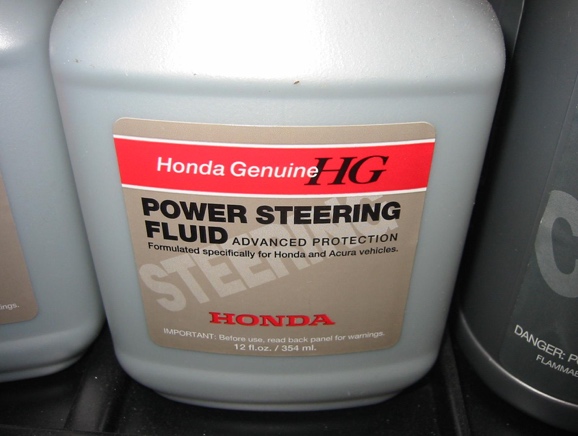 _____  2.  Check service information for the specified procedure to follow when flushing, filling, 	     and bleeding a power steering system.  List the recommended steps:		Step 1	______________________________________________________		Step 2  ______________________________________________________		Step 3  ______________________________________________________		Step 4  ______________________________________________________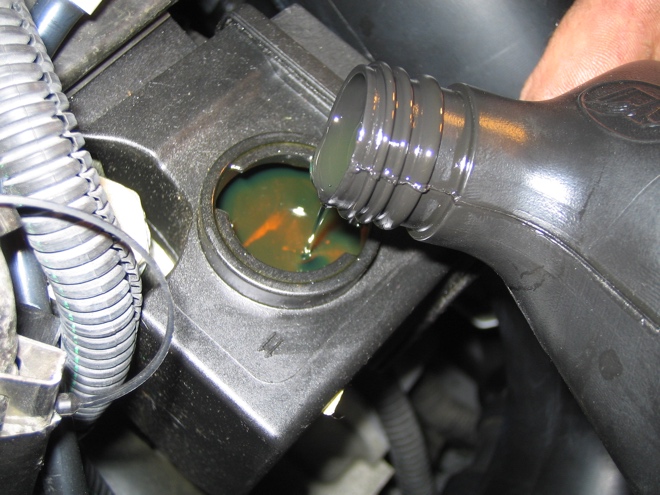 